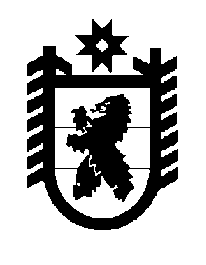 Российская Федерация Республика Карелия    ПРАВИТЕЛЬСТВО РЕСПУБЛИКИ КАРЕЛИЯРАСПОРЯЖЕНИЕот  6 июня 2014 года № 318р-Пг. Петрозаводск В соответствии со статьей 9 Закона Республики Карелия от 20 декабря 2013 года № 1759-ЗРК «О бюджете Республики Карелия на 2014 год и на плановый период 2015 и 2016 годов», постановлением Правительства Республики Карелия от 13 сентября 2012 года № 288-П «Об утверждении Методики распределения межбюджетных трансфертов на стимулирование органов местного самоуправления за достижение наилучших результатов по увеличению налогового потенциала бюджетам муниципальных образований из бюджета Республики Карелия»:Установить распределение иных межбюджетных трансфертов на стимулирование органов местного самоуправления за достижение наилучших результатов по увеличению налогового потенциала бюджетам муниципальных образований из бюджета Республики Карелия на 2014 год согласно приложению.           ГлаваРеспублики  Карелия                                                             А.П. ХудилайненПриложение к распоряжениюПравительства Республики Карелияот 6 июня 2014 года № 318р-ПРаспределениеиных межбюджетных трансфертов на стимулирование органов местного самоуправления за достижение наилучших результатов по увеличению налогового потенциала бюджетам муниципальных образований из бюджета Республики Карелия на 2014 год(тыс. рублей)______________№ пунктаМуниципальное образованиеСуммаI. Городские округа1.Петрозаводский городской округ3 000,02.Костомукшский городской округ3 681,0II. Муниципальные районы1.Беломорский муниципальный район3 979,02.Калевальский муниципальный район3 056,03.Муезерский муниципальный район2 885,04.Прионежский муниципальный район6 956,05.Пряжинский муниципальный район6 443,0Итого30 000,0